  Email:  info@2din.cz	  Telefonní číslo: +420 774 19 55 33		 Web: 2din.cz Adresa dodavatele pro zaslání zboží :  2din.cz Toužimská 889 / hala D6 PSČ: 196 00, Praha - Letňany  Informace o kupujícímDetaily objednávkyPopis závady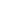 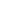 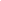 Tímto reklamačním formulářem, naše firma bere na vědomí, že zákazník byl seznámen s naším reklamačním řádem, který lze číst  zde : https://www.2din.cz/nakupovani/vraceni-zbozi/ Datum: Jméno / Název firmyAdresa pro zpětné zaslání opraveného zbožíIČ / DIČ Telefonní čísloEmailová adresaBankovní spojeníZpůsob vyřízení( škrtněte které se nehodí ) oprava nebo výměna za nové / vrácení peněz na účet Číslo faktury nebo objednávkyVýrobní číslo ( není nutné )PříslušenstvíStav produktu